Bekanntmachung der Stadt DingelstädtBeteiligung der Öffentlichkeit zum Vorhabenbezogenen Bebauungsplan Nr. 6„Betriebsgelände Zaunröder Straße“ Stadt Dingelstädt – OS HüpstedtNach § 3 Abs. 2 Baugesetzbuch (BauGB) Der Stadtrat der Stadt Dingelstädt hat in seiner öffentlichen Sitzung am 23.04.2024 den Aufstellungsbeschluss 1/673/42/2024 zum vorhabenbezogenen Bebauungsplan Nr. 6 „Betriebsgelände Zaunröder Straße“ der Stadt Dingelstädt – OS Hüpstedt gefasst. Ziel des vorhabenbezogenen Bebauungsplanes ist eine unmittelbare Umsetzung des geplanten (konkreten) Vorhabens. Die Öffentlichkeit soll gemäß §3 Abs.2 Baugesetzbuch (BauGB) über die allgemeinen Ziele und Zwecke der Planung unterrichtet werden.Die Öffentlichkeitsbeteiligung gemäß §3 Abs.2 Baugesetzbuch erfolgt über die Dauer eines Monats, mindestens jedoch über die Dauer von 30 Tagen vom 17.05.2024 – 21.06.2024 im Bauamt der Stadt Dingelstädt.Die Beteiligung der Träger öffentlicher Belange gemäß §4 Abs.1 Baugesetzbuch am Verfahren erfolgt ebenfalls in dieser Zeit.Der Inhalt der Bekanntmachung und die unten aufgeführten Unterlagen zur erneuten Beteiligung werden im Internet veröffentlicht. Die Unterlagen können während der Dauer der erneuten Veröffentlichung vom 17.05.2024 bis einschließlich 21.06.2024auf der Internetseite der Stadt Dingelstädt unter folgendem Linkwww.dingelstaedt.de/buerger/bauen-und-wohnen/auslegung eingesehen werden.Ausgelegt wird der Entwurf des Bebauungsplanes mit der Begründung. Ebenso wird der Umweltbericht mit grünordnerischer Ergänzung und Eingriffs-/Ausgleichs-bilanzierung ausgelegt.Folgende umweltrelevante Informationen und Stellungnahmen liegen vor und können ebenfalls eingesehen werdenLandkreis Eichsfeld, Bauaufsichtsamt vom 27.11.2023	Zum Belang Naturschutz	Zum Belang Wasserwirtschaft	Zum Belang Immissionsschutz	Zum Belang Bauaufsicht - Städtebau	Zum Belang Bodenschutz / Altlasten	Zum Belang DenkmalschutzThüringer Landesverwaltungsamt vom 27.11.2023	Zum Belang der Raumordnung	Zum Belang des Entwicklungsgebotes des § 8 Abs. 2 BauGBThüringer Landesamt für Umwelt, Bergbau und Naturschutz vom 21.11.2023Thüringer Landesamt für Landwirtschaft und Ländlichen Raum vom 13.11.2023ThüringenForst AöR vom 14.11.2023Kulturbund für Europa e.V. -Landesverband Thüringen vom 20.11.2023Arbeitsgruppe ARTENSCHUTZ Thüringen e.V. vom 27.11.2023Der räumliche Geltungsbereich des Bebauungsplanes und die Lage sind aus nachstehender Planskizze, welche Bestandteil der Bekanntmachung ist, zu ersehen.Übersichtskarte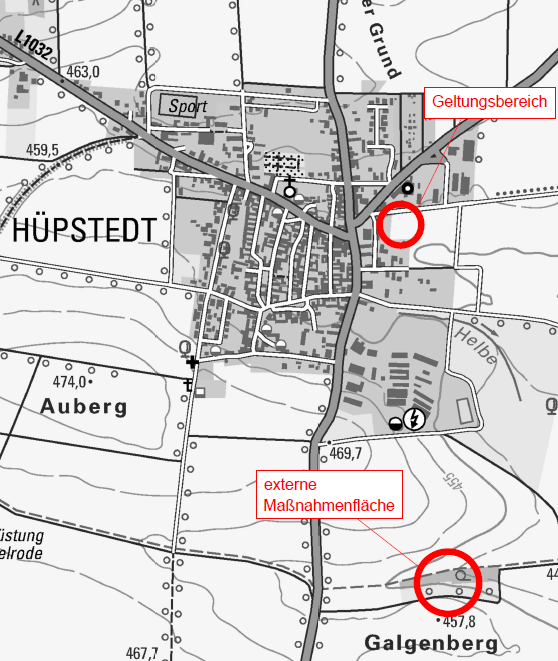 Räumlicher Geltungsplan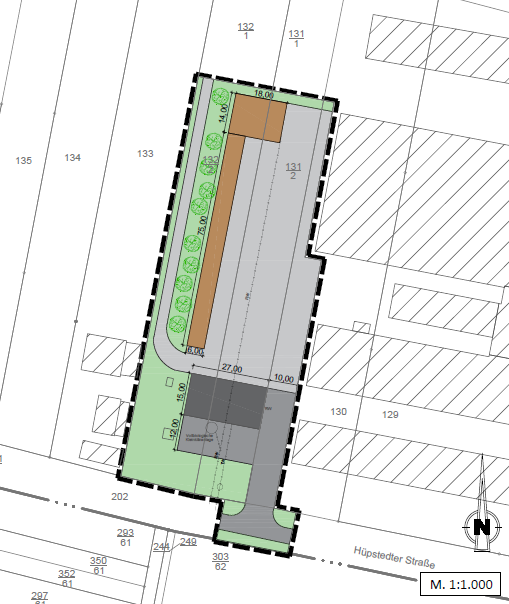 Zusätzlich zur Veröffentlichung im Internet liegen die genannten Unterlagen17.05.2024 bis einschließlich 21.06.2024im Rathaus der Stadt Dingelstädt, Bauamt, Geschwister-Scholl-Straße 28 in Dingelstädt während der Dienststunden in der Stadtverwaltung der Stadt Dingelstädt während der folgenden Sprechstunden für jedermann zur Einsicht aus:Mo, Mi, Do:   	  9.00 - 12.00 Uhr                    		13.00 - 16.00 Uhr        Di:          	  9.00 - 12.00 Uhr                    		13.00 - 17.30 Uhr        Fr:          	  9.00 - 12.00 UhrWährend der Dauer dieser Veröffentlichungsfrist können Stellungnahmen zu dem Bebauungsplan und ihre möglichen Auswirkungen abgegeben werden. Die Stellungnahmen sollen elektronisch werden, können bei Bedarf aber auch postalisch oder Niederschrift gebracht werden.E-Mail: bauamt@dingelstaedt.de Fax: 03 60 75 – 34 65 8Postanschrift: Stadtverwaltung Dingelstädt, Geschwister-Scholl-Straße 28, 37351 DingelstädtGemäß § 4a Abs. 5 BauGB gilt: Stellungnahmen, die im Verfahren der Öffentlichkeits- und der Behördenbeteiligung nicht rechtzeitig abgegeben worden sind, können bei der Beschlussfassung über den vorhabenbezogenen Bebauungsplan Nr. 6  „Betriebsgelände Zaunröder Straße“ Stadt Dingelstädt – OS Hüpstedt unberücksichtigt bleiben, sofern die Stadt Dingelstädt deren Inhalt nicht kannte und nicht hätte kennen müssen und deren Inhalt für die Rechtmäßigkeit des Bebauungsplanes nicht von Bedeutung ist.  Dingelstädt, den 24.04.2024Gez.Andreas FernkornBürgermeister